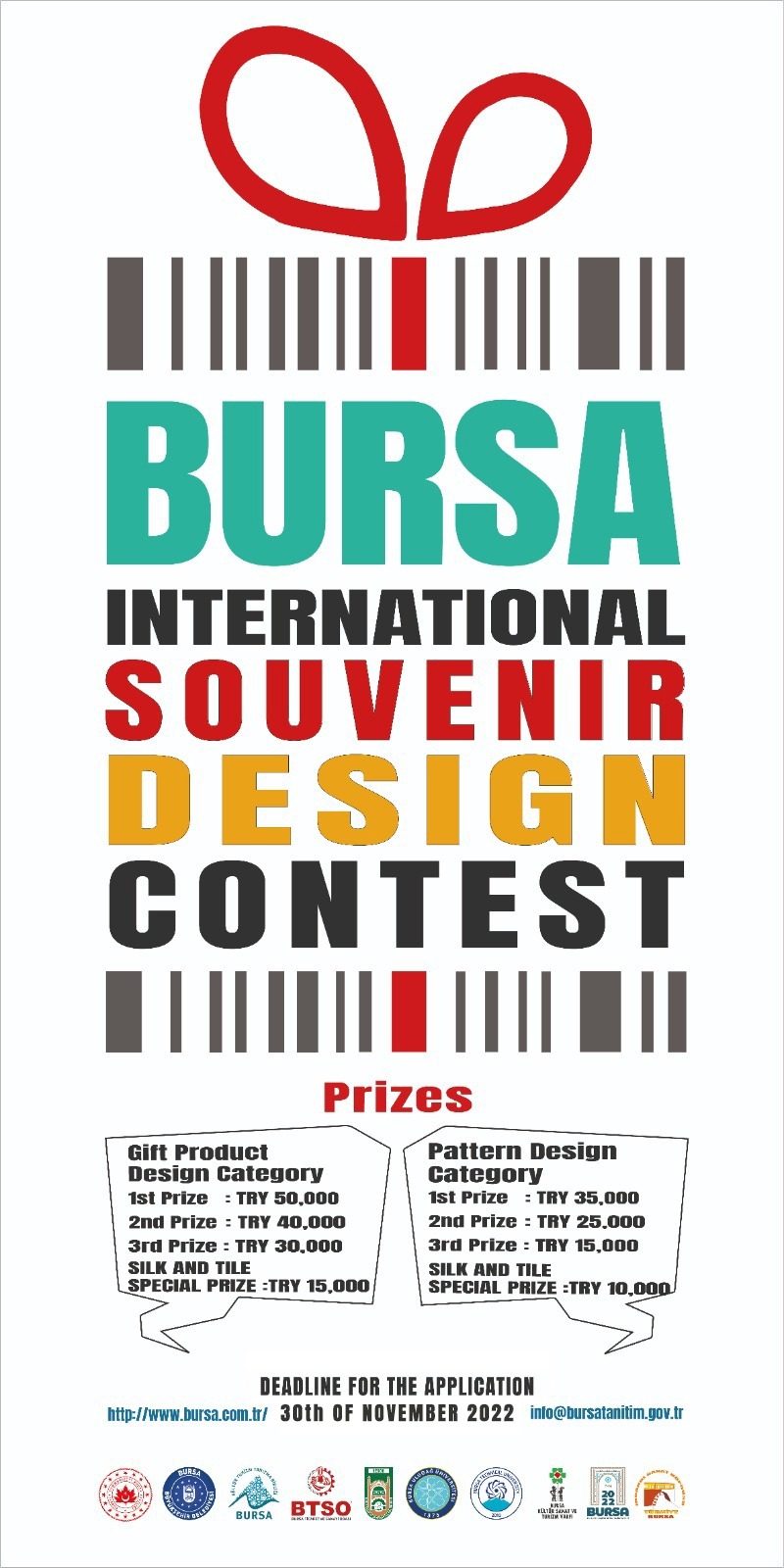 BURSA IS YOUR GIFTTravelers say, even you have been there once or more, you have not truly visited a city without smelling of the soul of it. A city’s soul, time, memories, and the charmingly old scent of its story should leave a mark on the visitor's heart and soul. And when this mark is passed to another person, it will become the reason for new travelers. These marks are possible with objects filled with narratives. Besides appetizing food, clothing which look like a cultural heritage sign, objects on desks, shelves, exhibitions, showcases and walls featuring the city's charms and stories can serve as the most beautiful cultural heritage. Symbolizing the spirit and memories of ancient Bursa, a city that was the founding capital of the Ottoman Empire, whose foundation was kneaded with legends, hosted civilizations, became the capital city of empires and states, and not only remained in the golden pages of history, but still keeps its existence alive in us today, is of great importance for the cultural heritage to be established in the future.1- NAME AND FORM OF THE CONTESTName: Bursa International Souvenir Design ContestForm: It is an international, free and one-stage design contest planned as two categories in a single contest process.2- PURPOSE OF THE CONTESTContest aims to;come up with original ideas in the souvenir sector of the city of Bursa and to ensure that these ideas meet with design and turn them into concrete objects that represent the city,bring together the souvenir product range in Bursa with an artistic touch, attract the attention of local and foreign visitors visiting the city and leaving a meaningful memory that they can carry with them,keep the bond between future generations and the past strong by keeping traditional handicrafts up to date with modern touches in Bursa, which is included in the UNESCO Creative Cities Network with silk and tiles,encourage the new generation artists working in the field of souvenirs to produce modern products by making use of the traditional values,create different designs that will keep this sector alive by bringing innovative ideas together with artistic forms and innovation in the souvenir sector, which will add value to the economy of the city of Bursa,find right designs that represent the unique image of the city of Bursa, effectively reflecting the city to local and foreign visitors,The contest is organized in cooperation with Bursa Metropolitan Municipality, Bursa Governorship Bursa Provincial Directorate of Culture and Tourism, Bursa Uludağ University, Bursa Technical University, Bursa Culture, Tourism and Promotion Union, Bursa Chamber of Commerce and Industry, Bursa Chambers of Craftsmen, Bursa Culture, Art and Tourism Foundation, and the Board of Directors of the Historical Irgandı Bridge.3- SUBJECT OF THE CONTESTThe subject of the contest is to highlight the unique structure of the city of Bursa with its history, culture, art and natural beauties in the souvenir sector; to allow the creation of souvenirs unique to Bursa and that can represent the city; and to bring together the traditional identity of Bursa from the past with modern designs and to increase the brand value of the city of Bursa.4- CATEGORY OF THE CONTESTThe designs that are the subject of the contest are divided into 2 categories as “Pattern Design” and “Gift Product Design”. Contestants will be able to apply for one or both of the 2 categories.PATTERN DESIGN CATEGORYPattern design that can be applied to different surfaces such as cloth bags, notebooks, pens, erasers, pen holders, portable memories, envelopes, magnets, key chains, toys, jewelry (badge, brooch, pendant, buckle, etc.), scarves, shawls, headscarves, berets, caps, tablecloths, pillow cases, towels, t-shirts, mobile phone cases, glass, cups, mugs, plates, bowls, boxes, etc. GIFT PRODUCT DESIGN CATEGORYGift product design such as trinket, wall decoration, bowl, vase, plate, bowl , mug, cup, trivet, coaster, magnet, card holder, pen holder, desk mat, seal, bath set, scarf, shawl, jewelry (badge, brooch, pendant, buckle, etc.), toy, table cloth, sofa cover, mobile phone case, rug, etc. 5- EVALUATION CRITERIAAll submitted designs will be evaluated and scored according to the following criteria:Harmony with Bursa's Values 		20 pointsDesigns should be compatible with the historical, cultural and natural values of Bursa and to transfer these values to future generations.Originality 					20 points		The designs should be made for this contest, have not been exhibited or produced beforeDifferentiation				20 pointsDesigns must be distinctive and memorable and contain symbolic values that will contribute to the urban memoryVisuality and Aesthetics 			20 pointsDesigns should have a visually impressive aesthetic appearanceSuitability for Mass Production 		20 pointsIdentification of the materials and production methods to be used in the design and the design being suitable for mass productionD – APPLICATION AND OTHER MATTERS6- INFORMATION ON THE CONTEST RAPPORTEURSName and Address: 	Bursa Culture Tourism and Promotion Union		Yeşil Mahallesi Sancı Sokak No:13/4 Yıldırım BURSA	 Phone: +90 224 2735277Website: www.bursa.com.trEmail address: info@bursatanitim.gov.tr7- TERMS AND CONDITIONS OF PARTICIPATION IN THE CONTEST7.1. Participation in the contest is free.7.2. There is no age, education or country limitation for participation in the contest. Anyone can participate in the contest, except the ones stated below.Persons that appoint jury members and rapporteursJury members (consultant, principal, substitute) and rapporteurs and their first-degree relatives, partners, assistants and employeesPersons participating in any part of jury work7.3. Participation in the contest can be made individually or as a team. Participants who participate as a team are required to specify one representative of their team during the application, the representative’s role will be limited to the execution of relations with the contest rapporteur.7.4. Contestants can apply for one or both of the categories. For each category, applications can be made with a maximum of 3 designs that have not been awarded, exhibited or produced in any contest before.7.5. Competitors are free to use all kinds of materials and production techniques in their designs.7.6. In order to ensure confidentiality during the evaluation process, the contestants will use a nickname consisting of 5 digits and 1 letter (For example, 12345B). If a person submits more than one application, a different nickname will be used for each application. All the submitted sheet, product prototype, report, identity envelope and packaging will have a computer-written nickname (Can be written and pasted on white paper or sticker).7.7. The identity envelope shall have a copy of Annex-1 Application Form, which shall be signed by the applicant, containing information such as the name, surname, contact information, date of birth, profession, bank account number etc. (All participants who fill the Annex-1 Application Form shall be deemed to have accepted all the conditions of the contest); the envelopes shall be sealed. All applications must have an identity envelope. Projects that do not have an identity envelope are excluded from the contest by the decision of the jury and this shall be recorded in the minutes.7.8. No name, seal, signature, sign, handwritten notes , etc. identifying the owner of the work will be found anywhere on the designs, identity envelopes and packaging.7.9. Those who do not comply with the conditions of participation are deemed not to have participated in the contest, even if they have participated in the contest with their design.7.10. Applications will be uploaded to the contest website as detailed below, and will also be delivered in a package to the Contest Rapporteur's Office, whose name and address are specified in article 5, by hand or by courier.Each application will be submitted in a single package. The phrase "Bursa Themed Gift Design Contest Rapporteur", the name of the category applied for and the nickname of the competitor will be written on the packaging.In case of hand delivery, the transaction will be made with the delivery receipt report.In case of delivery by courier, the shipping document will replace the delivery report. In deliveries to be made by cargo; cargo fee, insurance and similar expenses and damages and delays that may occur during shipping are the responsibility of the applicant. For applications received by cargo, a camera will be used for recording the opening of the package by the Contest Rapporteur, a report will be kept for the damaged products, and the damaged works in the cargo will not be evaluated.PATTERN DESIGN CATEGORY APPLICATION:Competitors will design patterns that can be applied to different surfaces and apply the pattern in 2D or 3D on at least 5 and at most 10 different items in the digital environment. (Examples of items that can be patterned are specified in article 3; a different item/object can also be selected by the competitor.)Applications in this category will be made with a maximum 2 page A4 size Design Report with information such as: the starting point, approach, technique, etc. of the design, and 1 horizontal or vertical A1-size Presentation Sheet containing images of the design applied on items.Contestants will upload the digital copies of the Presentation Sheet, Design Report and signed Application Form ( in jpg , pdf , ppt , tif , etc. formats) to the contest website.GIFT PRODUCT DESIGN CATEGORY APPLICATION:Competitors will design and prepare a prototype of 1 gift product. Competitors are free to use any material and production technique for the gift item (Examples of gift items are specified in article 3; a different product may also be selected by the competitor.) Applications in this category will be made with a maximum 2 page A4 size Design Report containing information such as: gift product prototype and the starting point of the design, approach, material, technique, etc. The contestants will upload photographs or renders of the gift product they have designed from different angles and the digital version of the Design Report (in jpg , pdf , ppt , tif etc. format) to the contest website, and also submit the product prototype and the Design Report together with the Identity Envelope to the contest reporter by hand or by courier.The gift products to be designed by the competitors shall be portable during the travel.8-CONTEST SCHEDULE9- ISSUES ABOUT ASKING AND ANSWERING QUESTIONSCompetitors will send their questions about the specification to the contest e-mail address (info@bursatanitim.gov.tr) until 17.00 on weekdays. In each question, the article number of the relevant part of the contest specification will be indicated.The contest jury will evaluate all questions submitted by the above-mentioned date and time, and all answers will be sent to the e-mail address of the person asking the question within three calendar days. The answers to the questions are in the nature of the contest document.10- AWARDS AND PAYMENT METHODThe following awards will be given for the first 3 designs to be selected by the jury. However, if the jury does not find a design worthy for any prize, that prize can be cancelled.If an applicant qualifies for more than one award, only the highest award will be awarded. Payments for the awards will be made to the applicants' account within 30 calendar days from the announcement of the results. Apart from the awards, the designs that are worth exhibiting by the jury will be determined, and the design owners will be given a participation certificate and the designs will be included in the contest award catalogue.11- ANNOUNCEMENT OF RESULTS, EXHIBITION OF DESIGNS AND AWARD CEREMONYThe results of the contest will be announced on the website of Bursa Culture, Tourism and Promotion Union after the jury evaluation.All designs will be exhibited openly to the public for 7 days at a place and date to be determined by the Bursa Culture, Tourism and Promotion Union.The date of the award ceremony will be determined and announced by the Bursa Culture, Tourism and Promotion Union.12- DESIGN RIGHTS AND RESOLUTION DISPUTESBursa Culture, Tourism and Promotion Union, after the result of the competition is announced (revised on 16.08.2022 by the decision of the organizing board.), has the right to produce and use for a period of one year without any profit the visuals of the designs sent to the confest; the work information and the information about the applicant; whether the work is awarded or not, directly or indireclty with the confest to publish in printed materials such as books, catalogs, brochures, and also for promotional purposes to use in web site, internet, press promotion works; and to exhibit at national/international level. Bursa Culture, Tourism and Promotion Union will not pay any fee to the applicant for this. With priority on the Bursa Culture Tourism and Promotion Union, the duration of the right to use can be extended by mutual agreement of the owner of the work and Bursa Culture and Tourism Promotion Union.The designs in all categories of the contest that are awarded shall belong to Bursa Culture Tourism and Promotion Union, and the design and intellectual property rights will be transferred free of charge to the Bursa Culture Tourism and Promotion Union. All drawings of the designs (2D and 3D production drawings, etc.) will be submitted to Bursa Culture, Tourism and Promotion Union.Bursa Culture Tourism and Promotion Union has the right to purchase the design and intellectual property rights of the designs among the contest applications within 12 months from the date of the announcement of the results and in return for TRY 5000, except for the award winners. Applicants shall not be able to transfer the design and intellectual property rights of their designs to anyone else during this process.Designs should not have been previously protected by the Turkish Patent Institute, and no design registration application should have been made.The designs participating in the contest must be original, not previously published/exhibited elsewhere, and must not evoke the logos of institutions and organizations. Designs determined by the jury that do not have these qualifications will not be evaluated. If this is determined after the end of the contest, the award winner will return the award, if given. This does not mean that the rankings of other applicants will be changed.In case the designs are not original, the legal and material sanctions of any dispute that may arise regarding the design and intellectual property rights will belong to the applicant. Bursa Culture Tourism and Promotion Union and the contest jury cannot be held responsible for any problems that may arise.Every applicant who applies and is accepted to this contest accepts all the conditions of the contest and undertakes to comply with the specifications.13- OTHER MATTERSDesigns that do not receive an award will be returned to the applicant, after the exhibition to be held by the Bursa Culture, Tourism and Promotion Union, in person or by courier, if requested by the applicant. Cargo expenses will be covered by the sender.Applicants cannot demand any award or fee for the designs they send, whether they receive an award or not, other than the specified awards.14- JURY MEMBERSPRIMARY JURY MEMBERS:SUBSTITUTE JURY MEMBERS:15- RAPPORTEURS16- ORGANIZING BOARDContest Announcement DateMay 24, 2022Deadline for Inquiries * written only.October 1, 2022Announcement of AnswersIncoming inquiries are answered within 3 calendar days.Deadline for Copying Applications to the Contest Website and for Hand DeliveryNovember 1, 2022Deadline for Applications by Cargo*Delivery date of the cargoes to the Contest Rapporteurs Office.November 1, 2022Contest Result Announcement DateDecember 23, 2022Exhibition / Award Ceremony Date and PlaceThe result will be determined after the announcement.Pattern Design CategoryPattern Design Category1st PRIZETRY 35,000.00 2nd PRIZETRY 25,000.00 3rd PRIZETRY 15,000.00 SILK AND TILE SPECIAL AWARDTRY 10,000.00 Gift Product Design CategoryGift Product Design Category1st PRIZETRY 50,000.00 2nd PRIZETRY 40,000.00 3rd PRIZETRY 30,000.00 SILK AND TILE SPECIAL AWARDTRY 15,000.00 1Ahmet Münir AyvaMaster Tutorial, Wood Carving Artist2 Ayşe DizmanFashion Designer3Assoc. Prof. Aylin ArasArchitect, Bursa Technical University4Bernhard KinzlerGraphic Designer, Germany5Prof. Bostjan Botas KendaGraphic Designer, University of Ljubljana, Academy of Fine Arts and Design, Slovenia6Defne KozIndustrial Designer7Ela CindorukJewelry Designer8Lecturer Hatice AksuHead of Traditional Turkish Arts Department, Bursa Uludağ University9Prof. Dr. Neslihan DostoğluArchitect, Dean of Istanbul Kultur University Faculty of Architecture10Nilo GioacchiniIndustrial Designer, Italy11Sertaç ErsayınIndustrial Designer, World Design Organization Board Member12Prof. Sezin Türk KayaGraphic Designer, Bursa Uludağ University13Tülay PalazGraphic Designer14Young-ho YooSculpture Designer, South Korea15Prof. Zehra ÇobanlıCeramic Artist1Burak TaşkınGraphic Designer2Elif AydınMarbling Artist, Bursa Metropolitan Municipality3Mehmet ÜnalSilk Production Artist, Bursa Metropolitan Municipality4Şule CandanoğluDirector of Bursa Culture Arts and Tourism Foundation1Serkan TekeCoordinator, Bursa Culture Tourism and Promotion Union 2Asaf Baran BozkurtBursa Culture Tourism and Promotion UnionName and surnameTitleAbdülkerim BaştürkHead of Bursa Metropolitan Municipality Foreign Relations and Tourism DepartmentDirector, Bursa Culture Tourism and Promotion UnionDr. Kamil ÖzerDirector, Bursa Provincial Culture and Tourism DirectorateÖmer KocakuşakChairperson, Bursa Chamber of Commerce and Industry Design Council Fahrettin TüccaroğluDeputy Chairperson, Bursa Union of Chambers of Tradesmen and CraftsmenFehim FerikGeneral Secretary, Bursa Culture, Art and Tourism FoundationNedim BayramDeputy Chairman, Board of Directors, Bursa Culture Inc. Mutlu ÇatalkayaPresident, Historical Irgandı Bridge AssociationKübra GüzelsesliDirector,  Bursa Metropolitan Municipality Urban Design DirectorateAynur TezgörDirector, Bursa Metropolitan Municipality Lifelong Learning Directorate Lect. Yeliz OKŞAKBursa Uludag Universityİnegol Vocational School Department of DesignInterior Design Prg.